StatementsSubject + Predicate(Pronoun) + (to be + _______)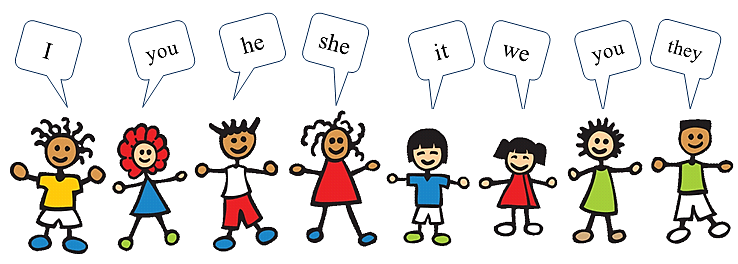 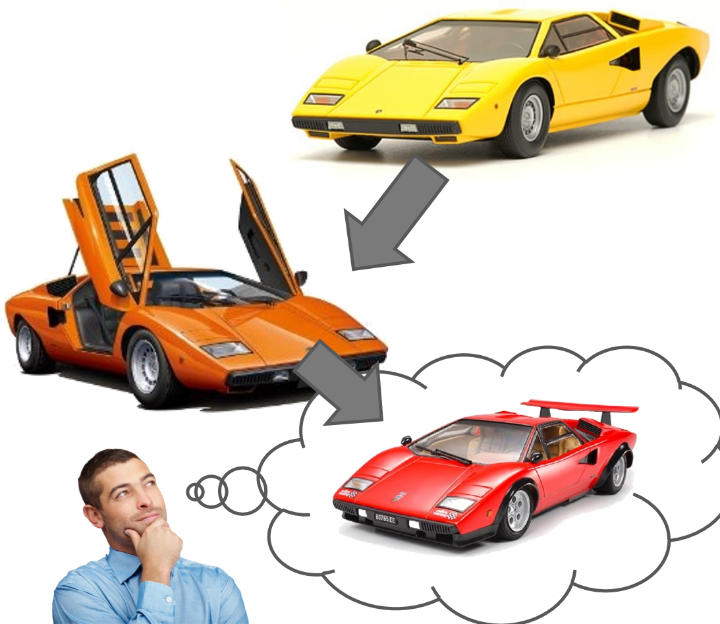 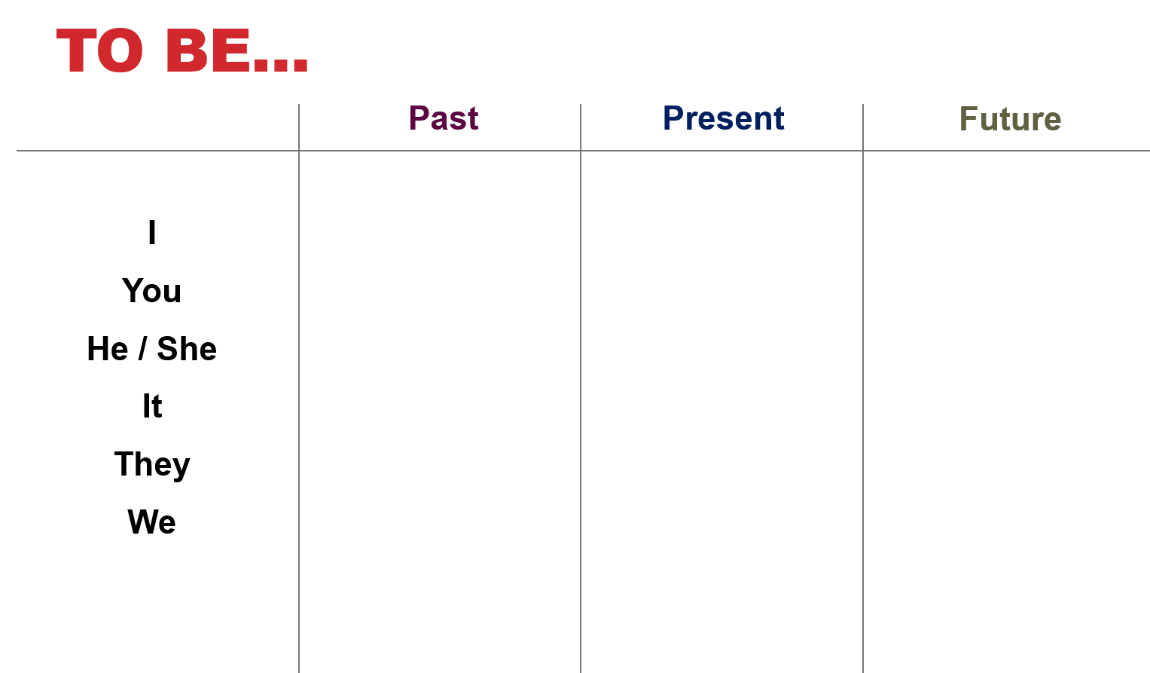 Adjectives:  Color 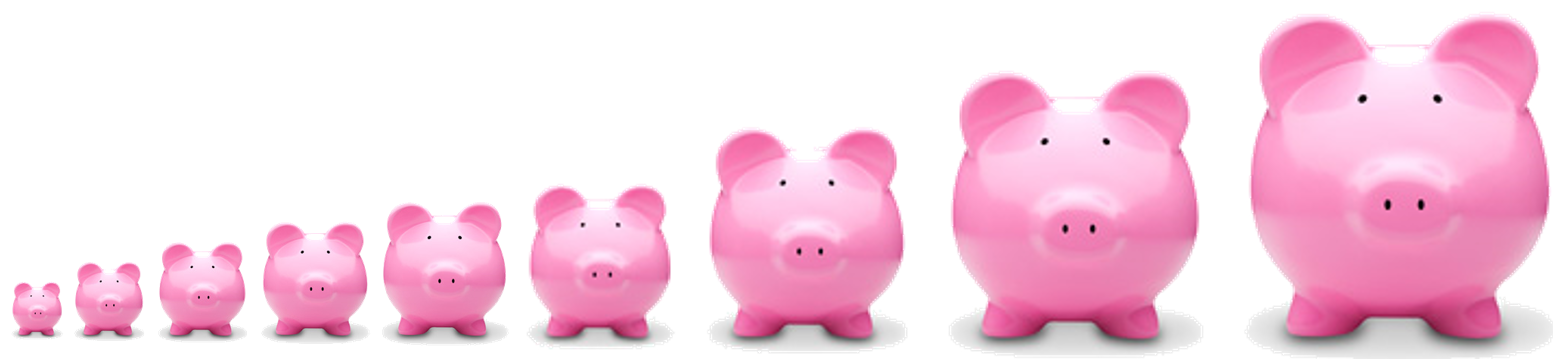 Adjectives:  Size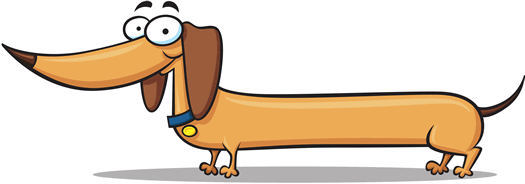 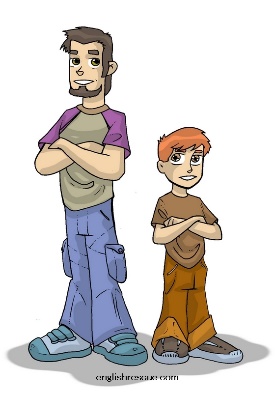 Adjectives:  Age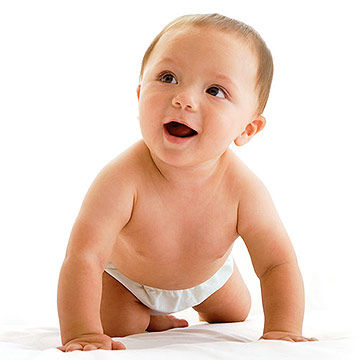 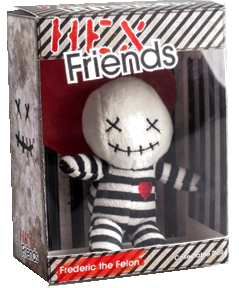 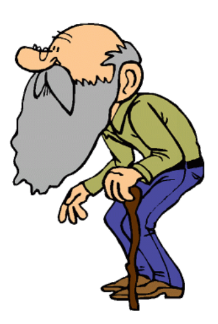 